How do static and dynamic web pages work?Definitions-Static- lacking in movement, action, or change, especially in an undesirable or uninteresting way.Dynamic- characterized by constant change, activity, or progress So what is a static web page?Created in HTML and has an .HTM or .HTML file extensionAlways looks the same when we open it/view it in browser E.g. this one I have created- 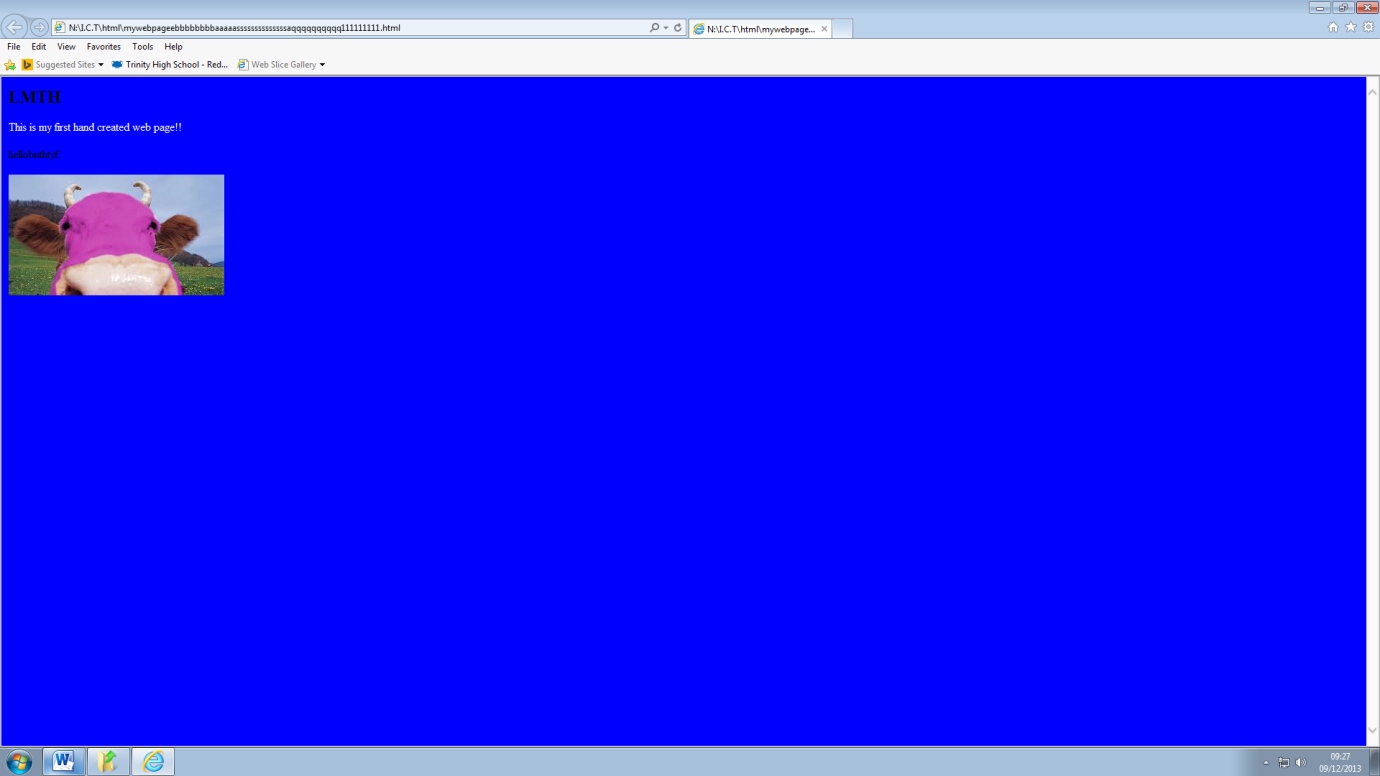 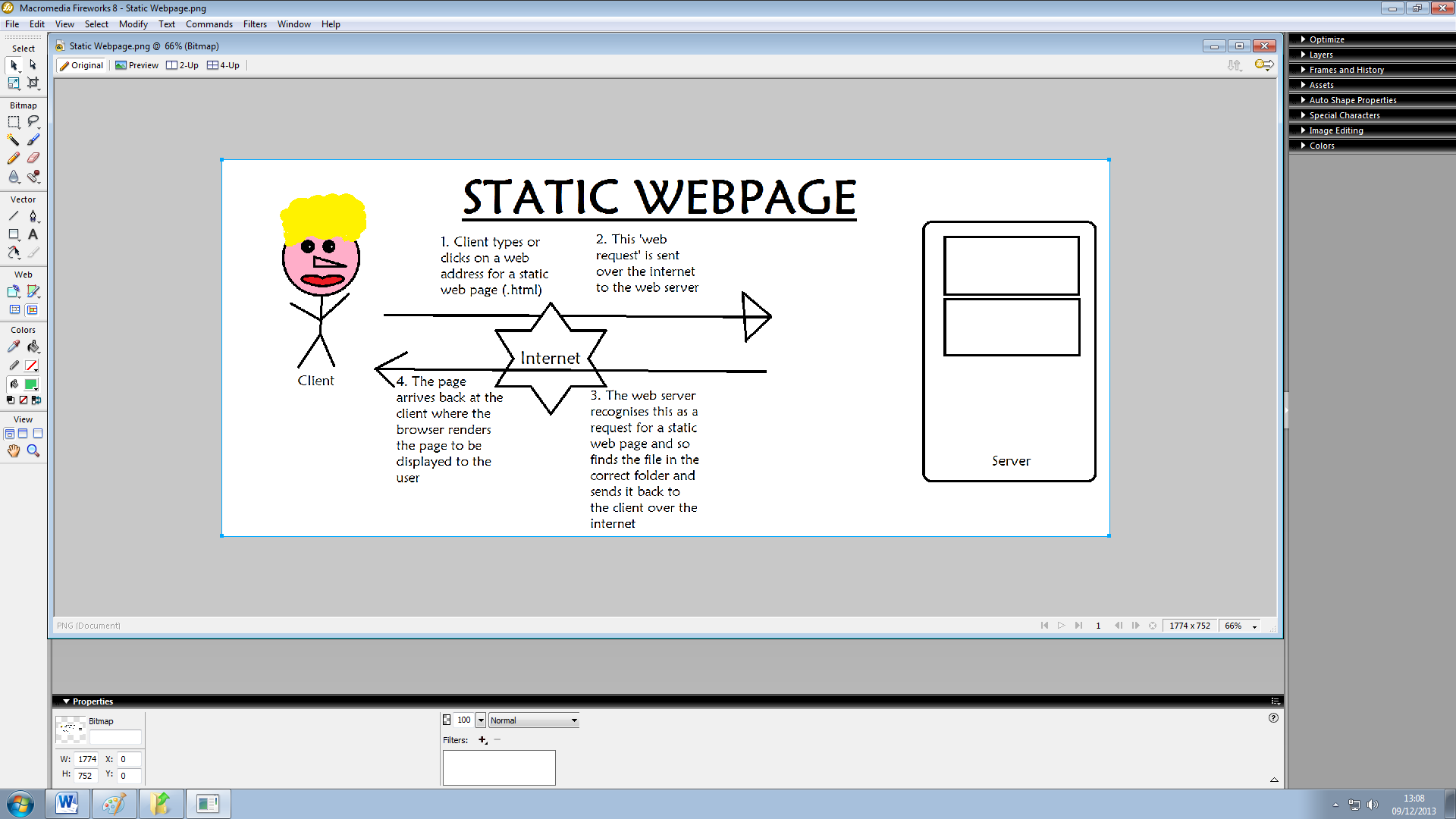 So what is a dynamic web page?FactsCreated using a server side technology such as PHP or ASPCreates the page dynamically depending on what the user has asked for e.g. a product search or specific product displayPage is created on demand at the server, not saved as a file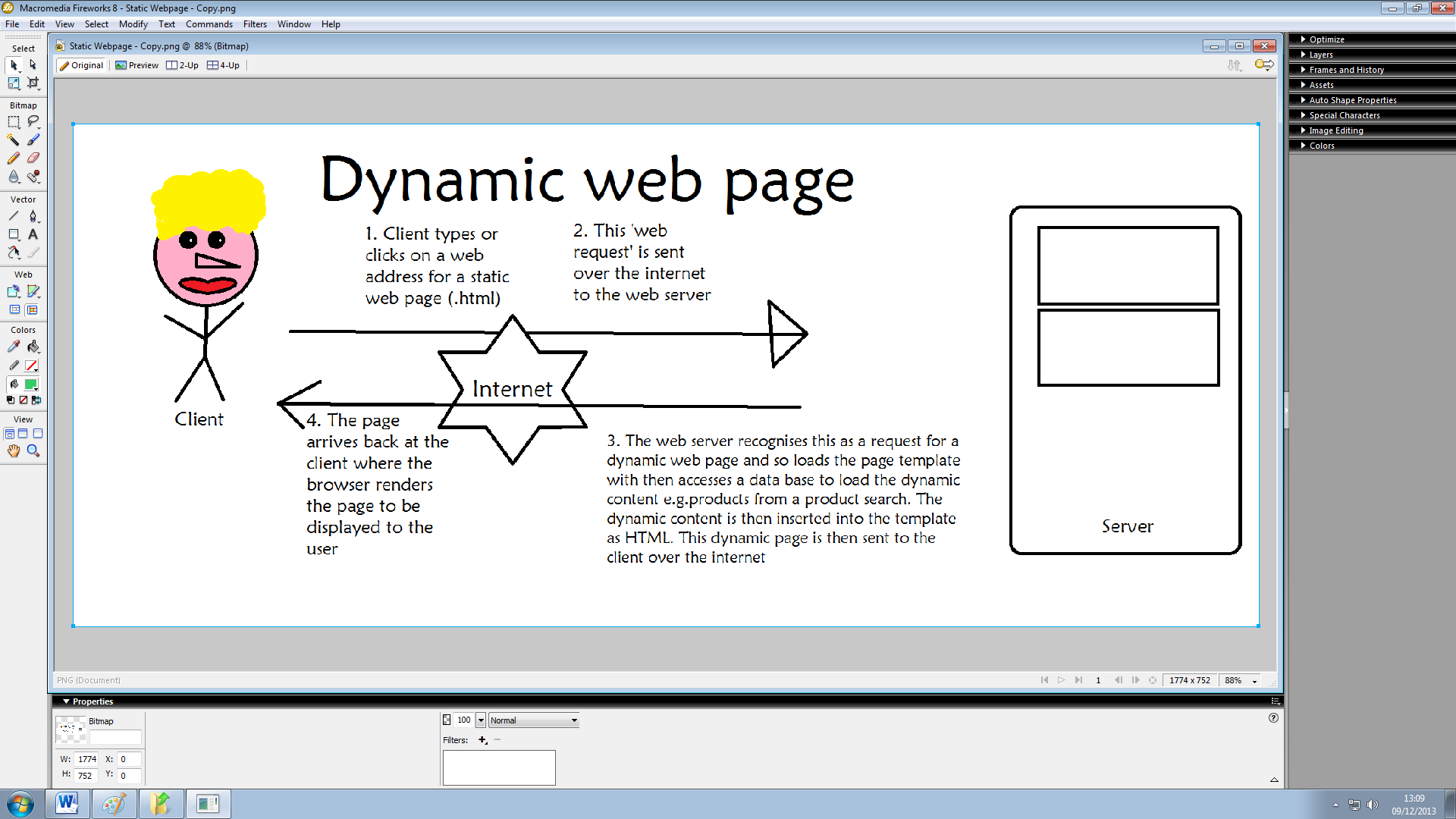 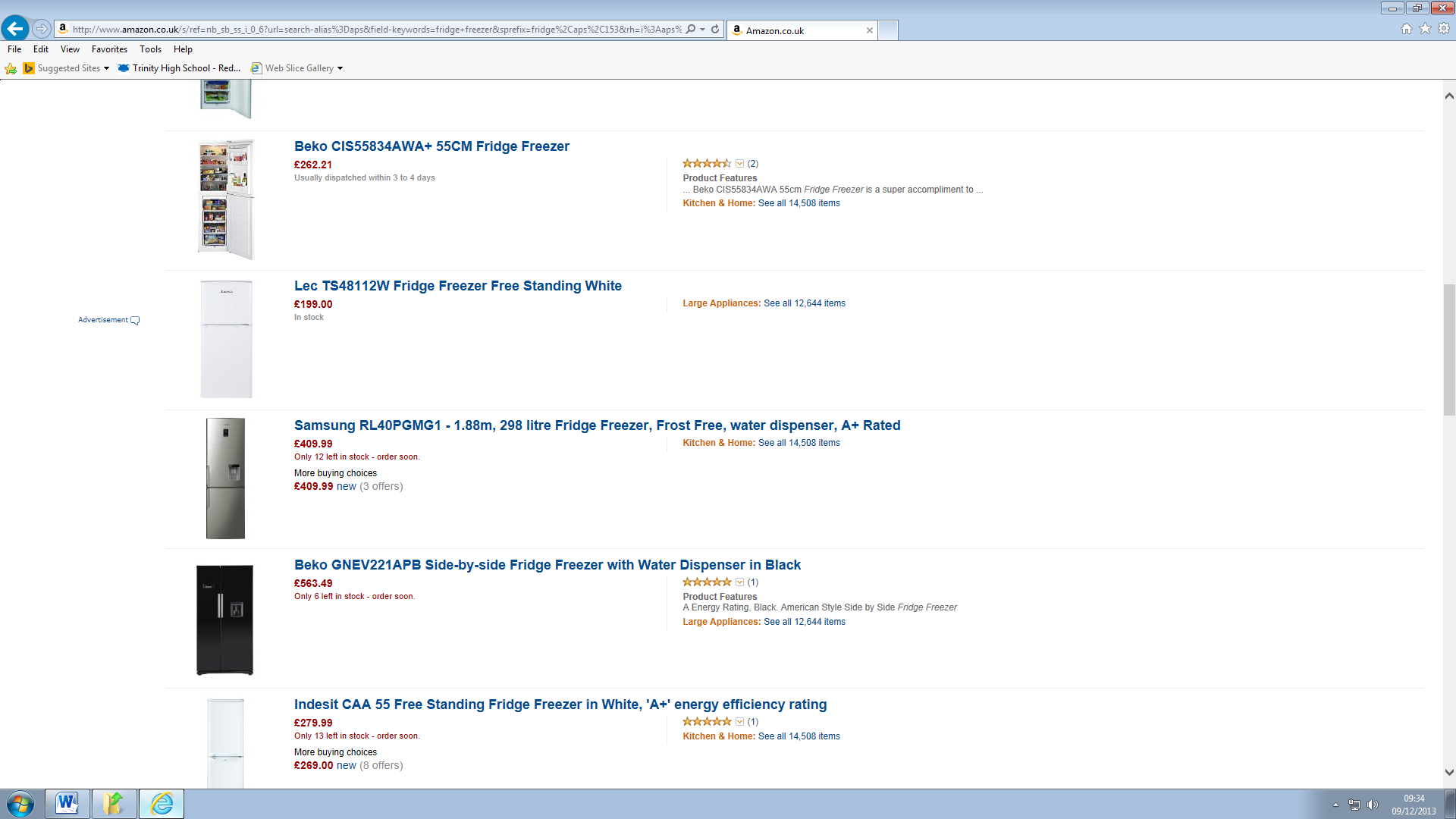 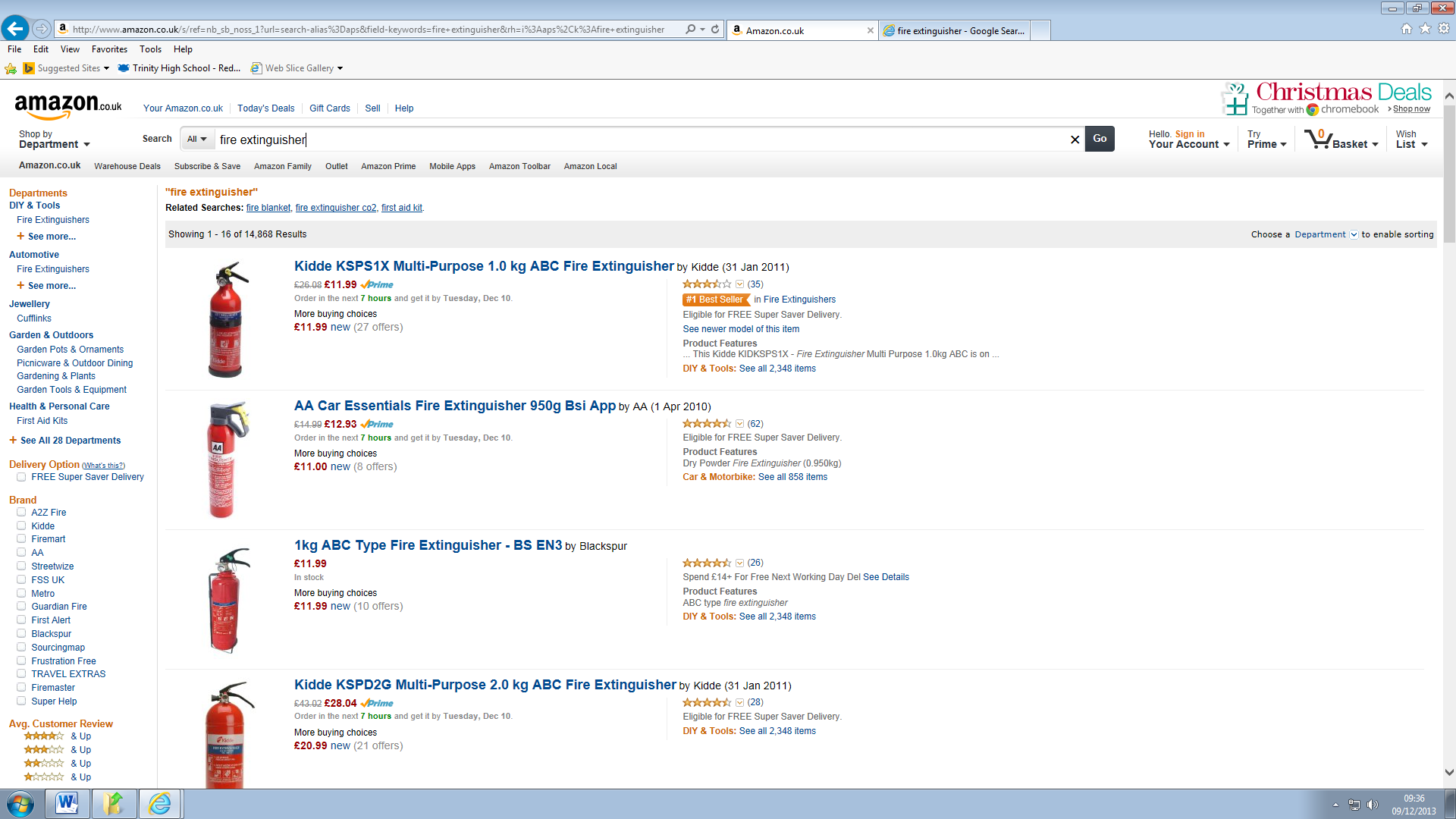 Things that stay the sameThings that change Position of each product Name of the productLogo / search bar / advert positionPicture of product Title for each product in blue Description of the product Picture for each product in redThe actual prise of the product